Dzień dobry przedszkolaki.Witam Was w kolejnym dniu i zapraszamy do zabawy.Środa  Na biwaku.1.Dokończ zdanie.Co by było ,gdyby nie było lata .................2.”Na biwaku”-opowiedz historyjkęobrazkową .Karty pracy „Razem się bawimy „- str. 48.cz.4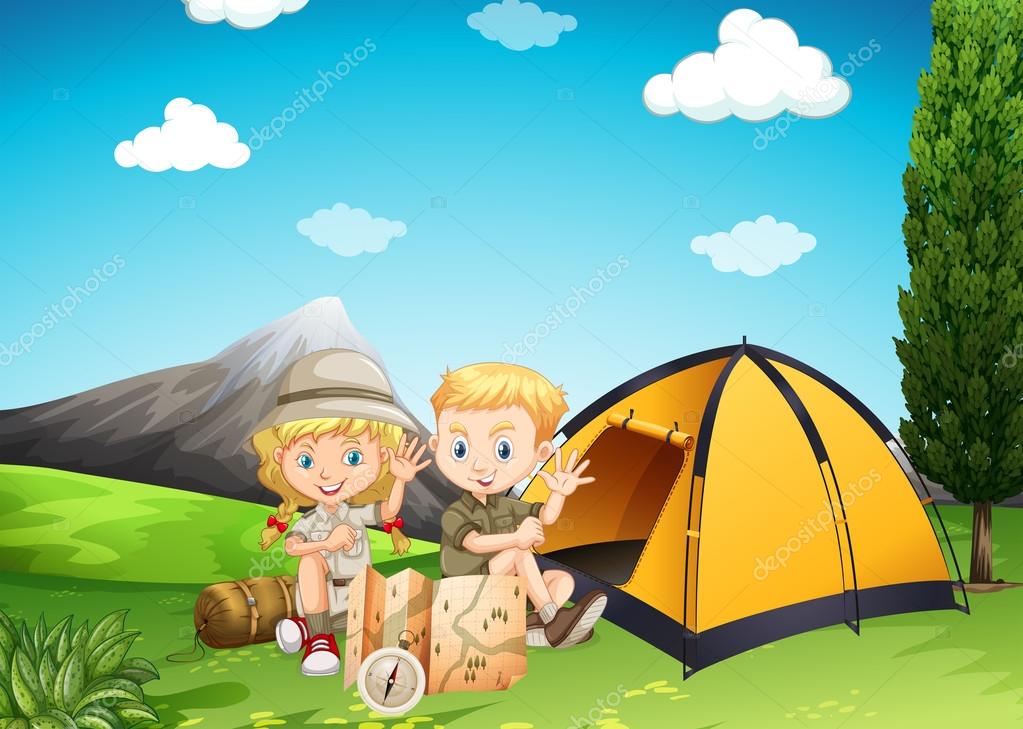 3..Zabawa ruchowa do piosenki „Muzyczne stop”https://www.google.com/search?client=firefox-b-d&q=piosenka+muzyczne+stop+yutubeZabawa z pokazywaniem do piosenki „Oto Morze Bałtyckie jest ”- zaproś całą rodzinę do wspólnej zabawy przy piosence.         https://www.youtube.com/watch?v=gsm9znBUjZc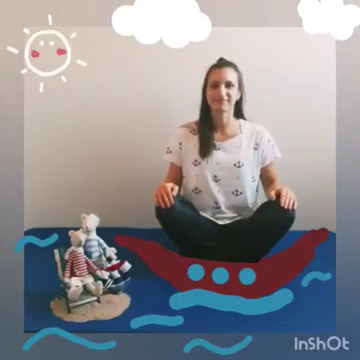 5.Logiczna układanka „Lody”-poproś rodziców o wydrukowanie układanki, dopasuj lody według wzoru.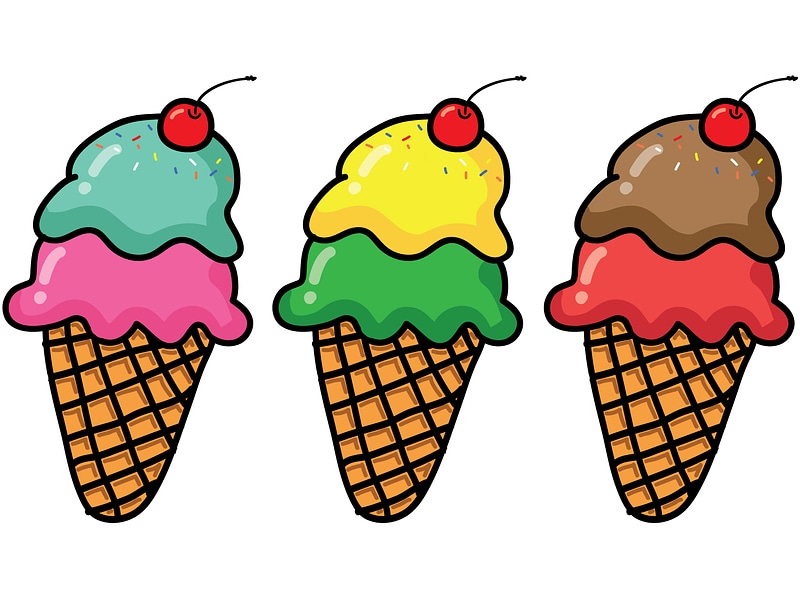 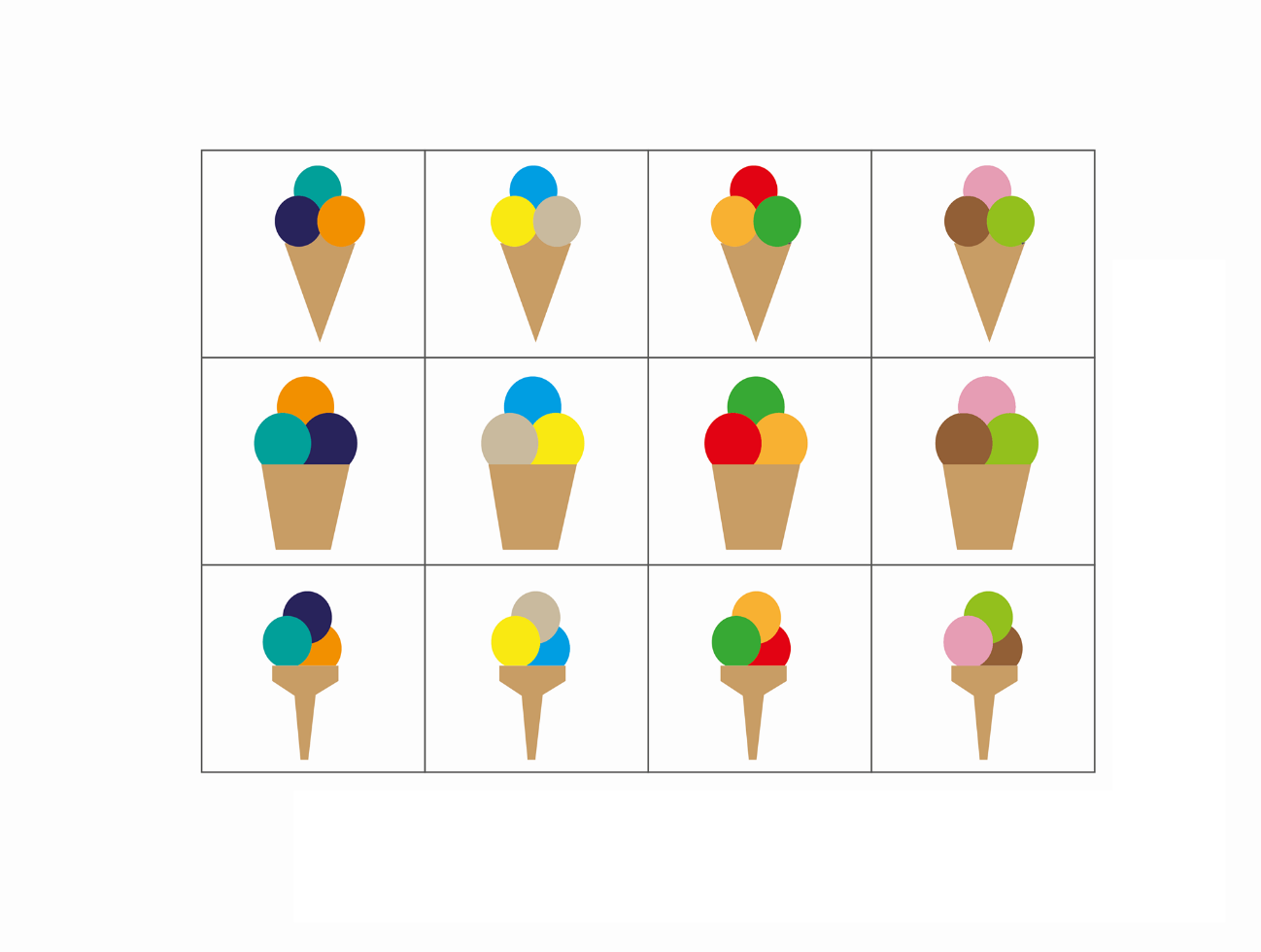 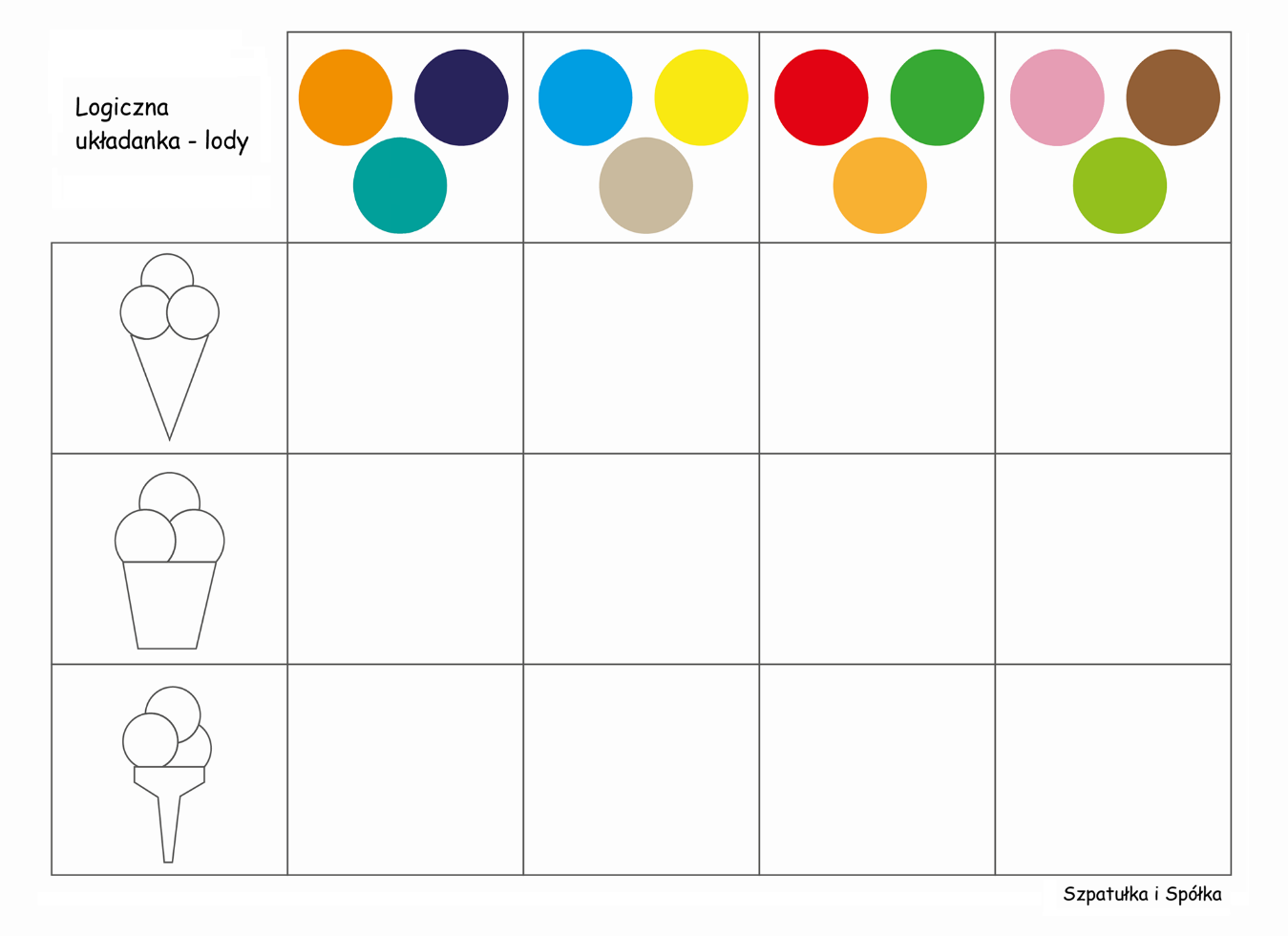 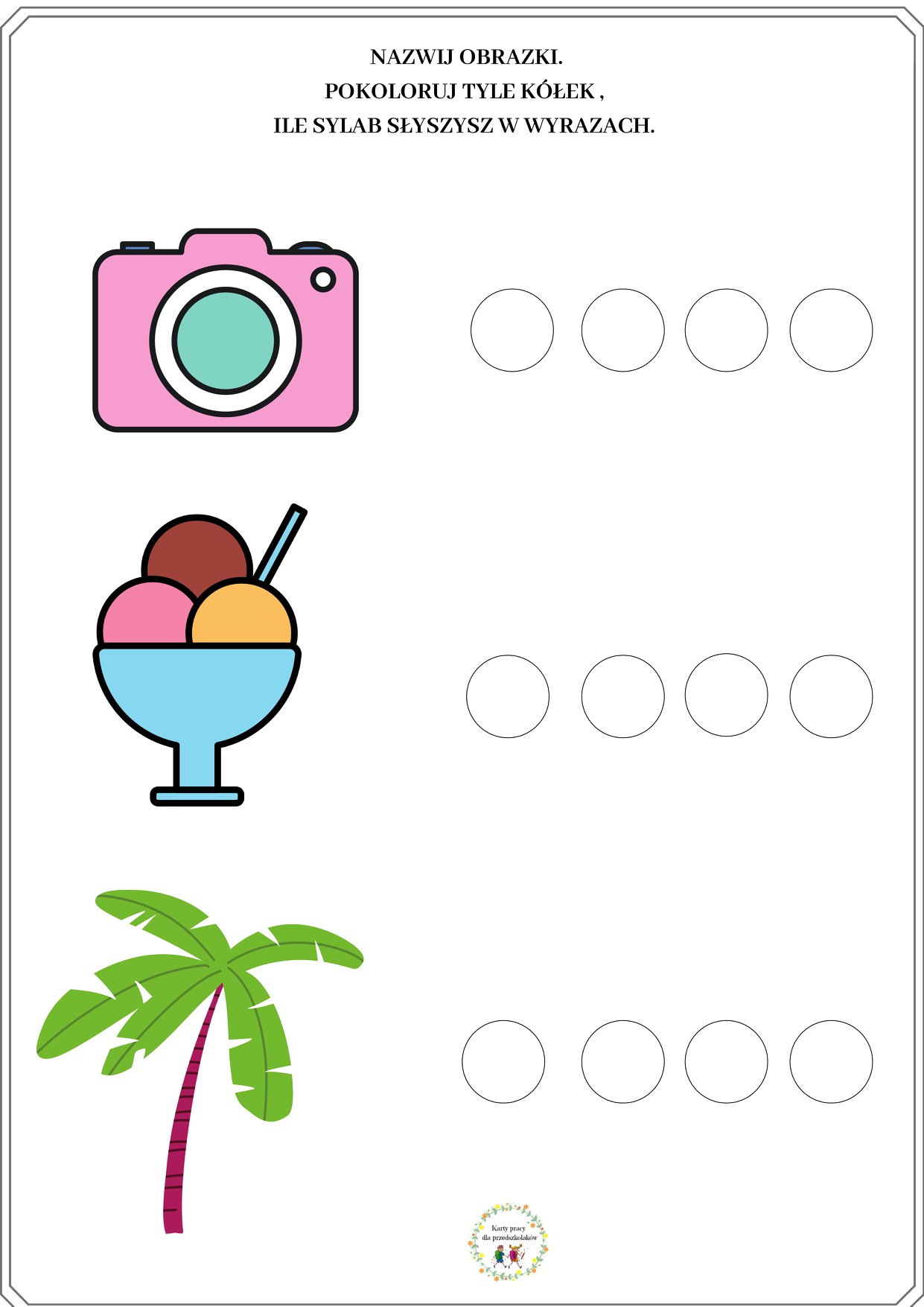 Miłej zabawy.Pani Aneta Pani Kinga.